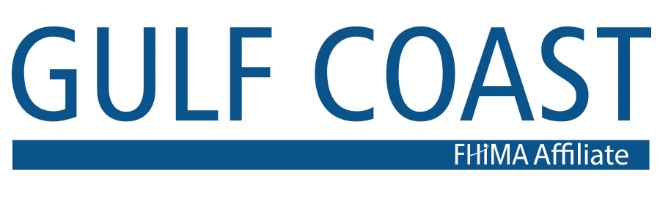 Please check the appropriate items:_______YES, I am interested in running for the Office of:_______President-Elect		__________Secretary		Enter your name and demographics below.ORI would like to nominate the individual below for the Office of:_______President-Elect		__________Secretary		Is this individual aware of the nomination?  _______YES		_______NOWrite your name or name of individual you are nominating:_________________________________________________________________________________Credential ( ) RHIA  ( )  CCS  ( ) CCS-P  ( )OTHERAddress: _________________________________________________________________________________City:___________________________ State: Florida  Zip:___________________________________Employer:______________________________ Position:___________________________________Work Phone:____________________________ Cell/Home Phone:___________________________Email Personal:__________________________  Email Work:________________________________Email to gchimaboard@gmail.com or mail to GCHIMA1201 Gandy Blvd N #20486, St. Petersburg, FL  33742We appreciate your interest in supporting Gulf Coast Health Information Management Association.  Your continued participation is guaranteed to benefit GCHIMA.  Thank you.POST MARK DEADLINE:  MARCH 31, 2023.